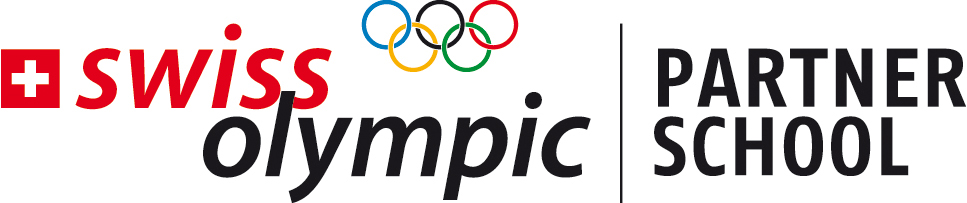 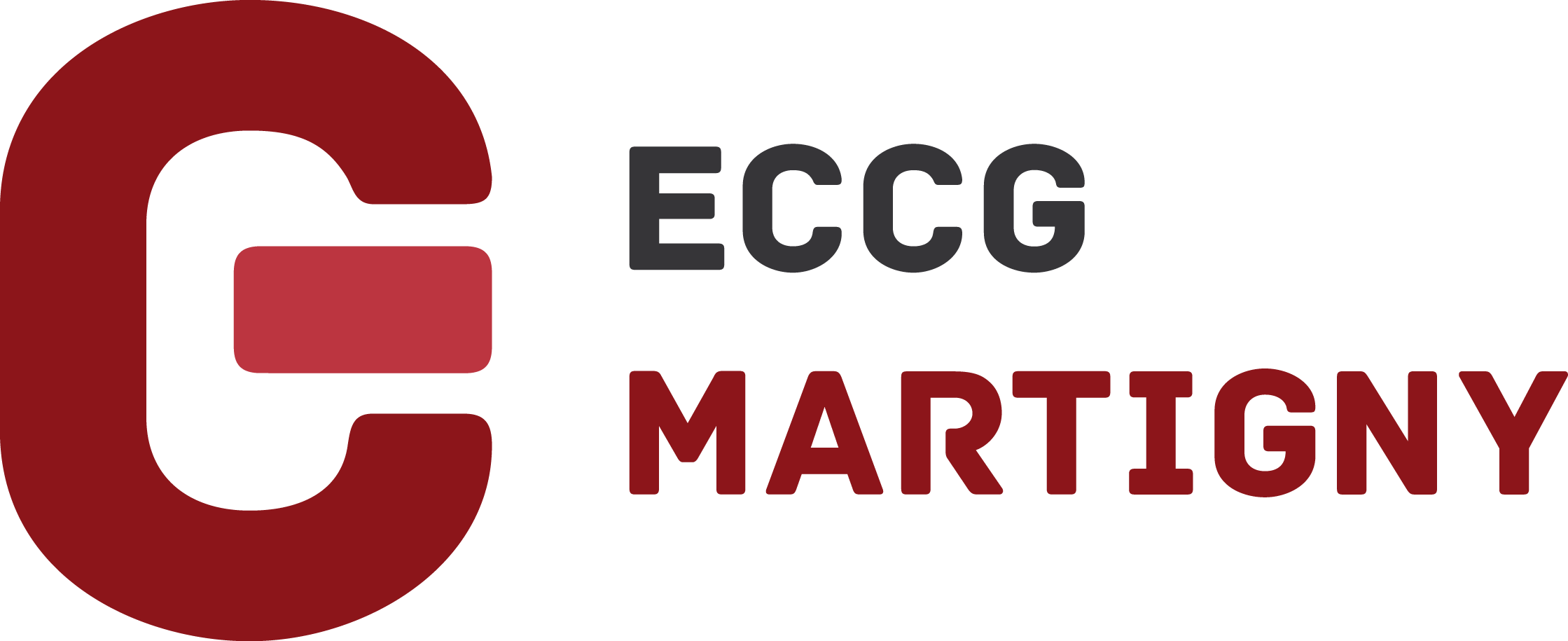 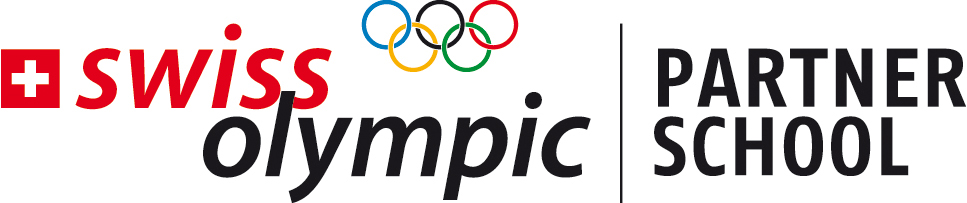 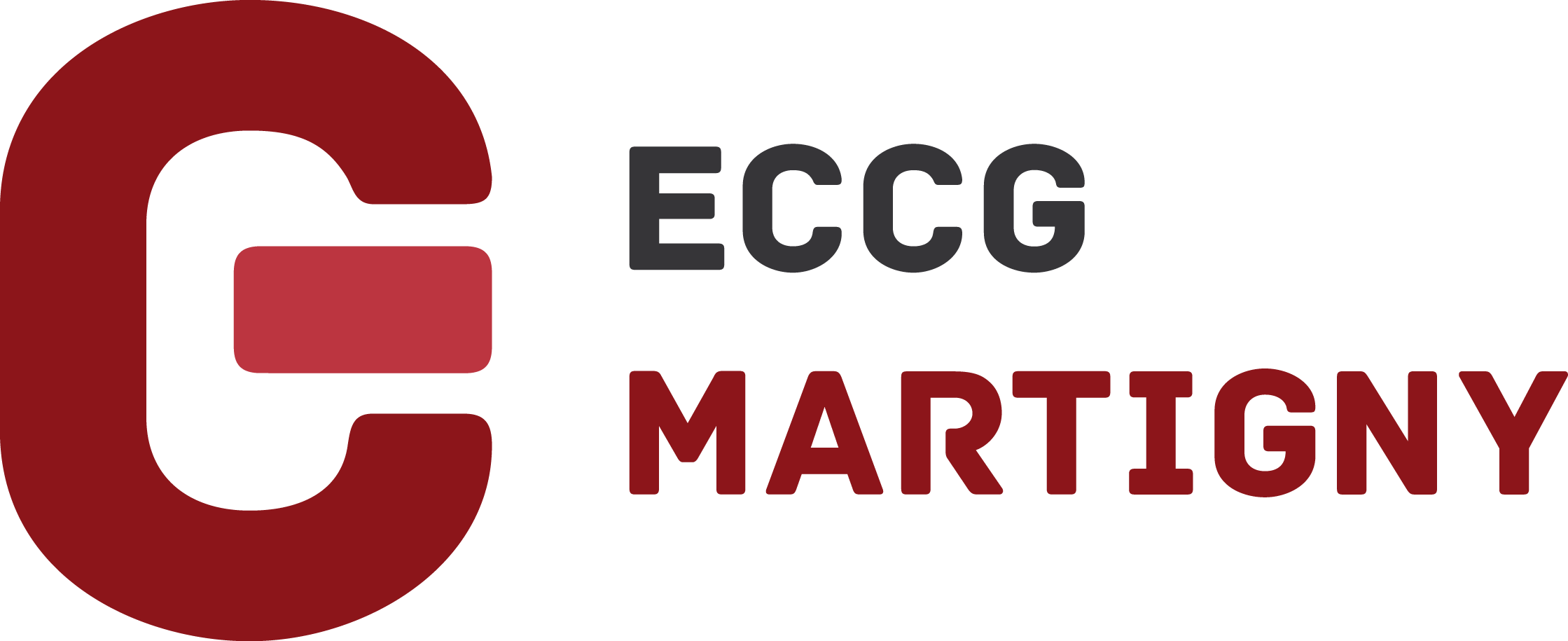 PLANNING SAF ANNÉE SCOLAIRE 2022-2023Date : …………………………………………………………	Signature de l’élève : …………………………………………………NomPrénomClasseSport / ArtNiveauEntraîneur / professeurTalent card       noHeuresLundiMardiMercrediJeudiVendrediSamediDimanche7:50 8:358:40 9:259:40 10:2510:30 11:1511:20 12:0512:55 13:4013:45 14:3014:35 15:2015:25 16:10LégendeÉcoleEP Sport